Структура МОБУ СОШ с. Табынское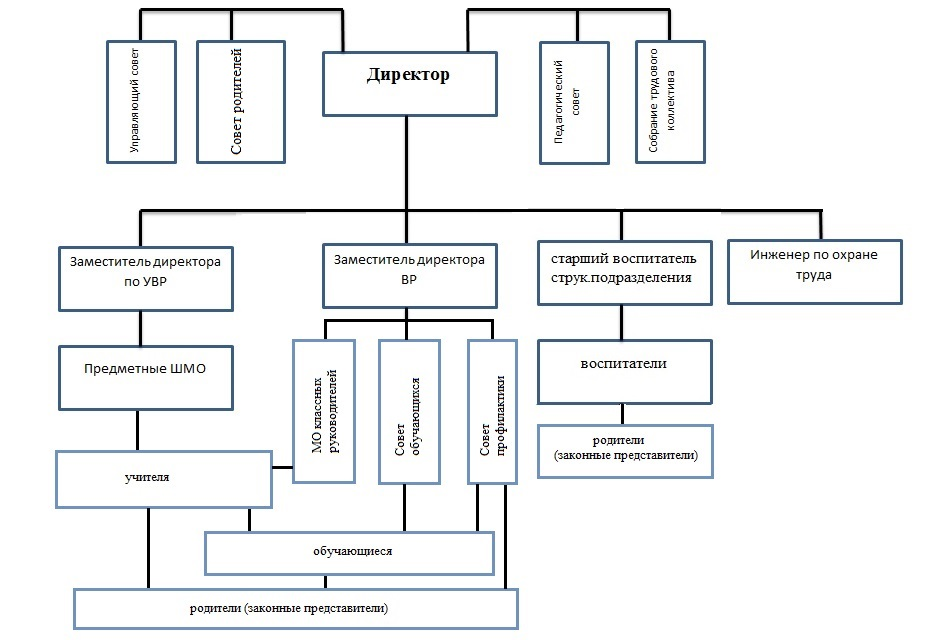 В МОБУ СОШ с. Табынское действует Управляющий совет. Председатель Управляющего совета Ситникова Татьяна Сергеевна.В МОБУ СОШ с. Табынское платные услуги – не предоставляются.